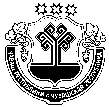 О прогнозе социально-экономического развития администрации Кадикасинского сельского поселения Моргаушского района Чувашской Республики на очередной финансовый 2021 год и плановый период 2022-2022 годовВ целях устойчивого развития муниципального образования и дальнейшего повышения благосостояния жителей Кадикасинского сельского поселения Моргаушского района Чувашской Республики, администрация Кадикасинского сельского поселения Моргаушского района Чувашской Республики  постановляет:Одобрить прилагаемый прогноз социально-экономического  развития  Кадикасинского сельского поселения Моргаушского района Чувашской Республики на очередной финансовый  2021 год и плановый период 2022-2023 годов.Глава администрации Кадикасинского сельского поселения Моргаушского района                                                   Г.Г.ЛебедевЧУВАШСКАЯ РЕСПУБЛИКАМОРГАУШСКИЙ РАЙОНАДМИНИСТРАЦИЯКАДИКАСИНСКОГОСЕЛЬСКОГО ПОСЕЛЕНИЯ   ПОСТАНОВЛЕНИЕДеревня КораккасыЧĂВАШ РЕСПУБЛИКИМУРКАШ РАЙОНĔКАТЬКАС ЯЛПОСЕЛЕНИЙĔНАДМИНИСТРАЦИЙĔЙЫШĂНУКораккас ялĕПриложение к постановлению администрации Кадикасинского сельского поселения   от 29.09.2020 г. № 71 Приложение к постановлению администрации Кадикасинского сельского поселения   от 29.09.2020 г. № 71 Приложение к постановлению администрации Кадикасинского сельского поселения   от 29.09.2020 г. № 71 Приложение к постановлению администрации Кадикасинского сельского поселения   от 29.09.2020 г. № 71 Основные показатели прогноза социально-экономического развития                                                                Кадикасинского  сельского поселения                                                                                                                  на очередной финансовый  2021 год и плановый период 2022 - 2023 годов.Основные показатели прогноза социально-экономического развития                                                                Кадикасинского  сельского поселения                                                                                                                  на очередной финансовый  2021 год и плановый период 2022 - 2023 годов.Основные показатели прогноза социально-экономического развития                                                                Кадикасинского  сельского поселения                                                                                                                  на очередной финансовый  2021 год и плановый период 2022 - 2023 годов.Основные показатели прогноза социально-экономического развития                                                                Кадикасинского  сельского поселения                                                                                                                  на очередной финансовый  2021 год и плановый период 2022 - 2023 годов.Основные показатели прогноза социально-экономического развития                                                                Кадикасинского  сельского поселения                                                                                                                  на очередной финансовый  2021 год и плановый период 2022 - 2023 годов.Основные показатели прогноза социально-экономического развития                                                                Кадикасинского  сельского поселения                                                                                                                  на очередной финансовый  2021 год и плановый период 2022 - 2023 годов.ПоказателиЕдиница измерения Очередной финансовый 2021 годПрогноз социально-экономического развития наПрогноз социально-экономического развития наПоказателиЕдиница измерения Очередной финансовый 2021 год2022 год2023 годI. Демографические показателиЧисленность постоянного населения (среднегодовая) - всеготыс.человекЧисленность постоянного населения (среднегодовая) - всегов % к предыдущему годуЧисло родившихсячеловек Число умершихчеловек II. Производственные показатели1.Объем отгруженных товаров собственного производства (услуг) млн.руб. в ценах соответствующих лет1.Объем отгруженных товаров собственного производства (услуг) в % к предыдущему году в сопоставимых ценах в том числе: продукция сельского хозяйства в сельскохозяйственных организациях млн.руб. в ценах соответствующих лет продукция сельского хозяйства в сельскохозяйственных организациях в % к предыдущему году в сопоставимых ценах 2. Продукция крестьянских (фермерских) хозяйствмлн.руб. в ценах соответствующих лет2. Продукция крестьянских (фермерских) хозяйствв % к предыдущему году в сопоставимых ценах  продукция в  хозяйствах  населениямлн.руб. в ценах соответствующих лет продукция в  хозяйствах  населенияв % к предыдущему году в сопоставимых ценах III. Потребительский рынокОборот розничной торговли  млн.руб. в ценах соответствующих летОборот розничной торговли  в % к предыдущему году в сопоставимых ценахОборот общественного питаниямлн.руб. в ценах соответствующих летОборот общественного питанияв % к предыдущему году в сопоставимых ценахОбъем платных услуг населению млн.руб. в ценах соответствующих летОбъем платных услуг населению в % к предыдущему году в сопоставимых ценахIV. Малое и среднее предпринимательствоКоличество малых и средних предприятий -всего по состоянию на конец года единицСреднесписочная численность работников (без внешних совместителей) по малым предприятиям -всегочел.V. Бюджет сельского поселенияДоходы-всеготыс.руб.    в т.ч. собственные доходытыс.руб.Расходы- всеготыс.руб.Дефицит (профицит) бюджетатыс.руб.VI. ТрудЧисленность занятых в экономике (среднегодовая)-всегочеловекФонд заработной платы млн.руб.Среднемесячная заработная плата на 1 работникаруб.Численность безработных, зарегистрированных в службах занятостичеловекЧисленность граждан выезжающих на заработки за пределы Моргаушского районачеловек